matemática – perímetro e áreaDando continuidade ao estudo das áreas, retomamos os conceitos abordados na videoconferência de 10/06 e na continuação da atividade em 12/06:Perímetro é o contorno de uma figura, ou seja, a soma de todos os lados. Sua unidade de medida pode ser: cm, m, km...Área é o espaço de superfície que a figura ocupa, para retângulos e quadrados, é possível encontrar esse valor multiplicando a largura com o comprimento. Sua unidade de medida pode ser: cm², m², km², ...Proposta: Resolva os problemas a seguir e envie-os para o Moodle.As medidas de um pedaço de papel retangular são números naturais (inteiros e positivos). Quais são as possíveis medidas, em cm, dos lados desse tipo de folha, se sua área é de 72 cm²?Uma costureira confecciona 15 toalhas de retalhos por semana. Todos os retalhos têmformato de um quadrado de 30 cm de lado. 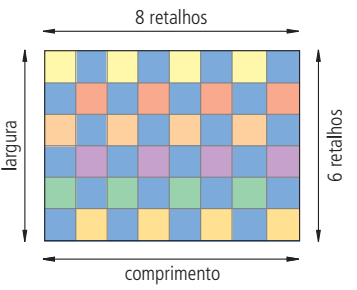 Observe as medidas da toalha, resolva os problemas e responda:a) Quantos retalhos são utilizados na confecção de uma toalha? b) Qual é, em centímetros, o comprimento da toalha? 
c) Qual é, em centímetros, a largura da toalha? d) Qual o perímetro da toalha em centímetros?e) Quantos centímetros quadrados de tecido são necessários para confeccionar uma toalha?